BULKY jakke med V-utringning 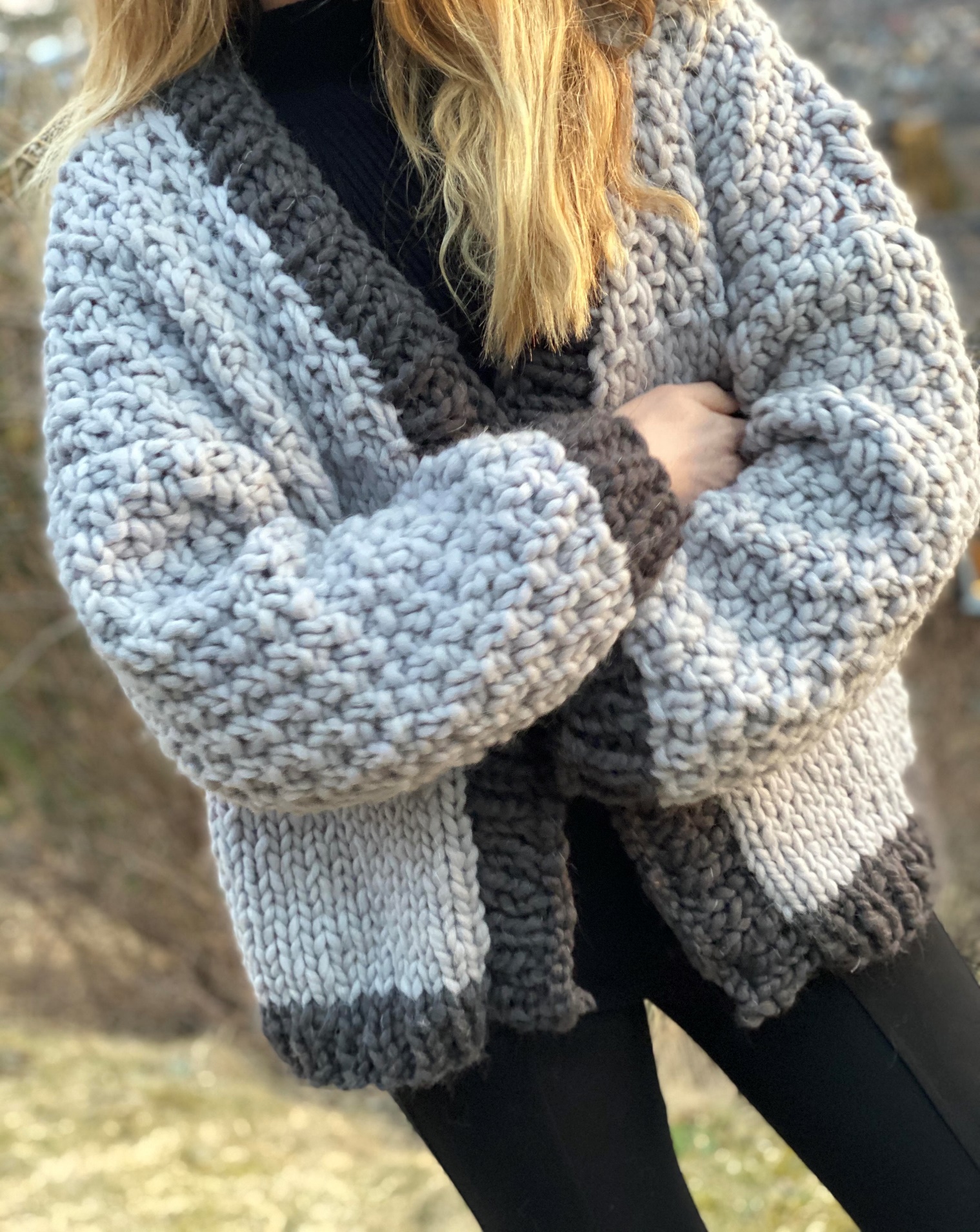 GarnBULKY i 200 grams bunterFarge 1:4 bunter farge 02 Farge 2: 1 bunt farge 09PinnerRundpinne 15StørrelseLiten (Medium) StorStrikkefasthet7 masker = 10 cm på pinne 15MålOverveide ca. 116 cm
Lengde ca. 58 cmErmer: 42 cm fra sømmen i sidenBeskrivelseStart med å strikke forstykkene og bakstykket under ett. Legg opp 77 (85) 93 masker med farge 2 på rundpinne 15 og strikk vrangbord 1 rett og 1 vrang ca. 6 cm. Skift til farge 1 og strikk glattstrikk til arbeidet måler 37 (38) 39 cm. Nå deles arbeidet i 18 (20) 22 masker til hvert forstykke og 41 (45) 49 masker til bakstykket, og hver del strikkes separat.Bakstykket: Strikk videre med perlestrikk fram og tilbake til arbeidet måler 56 (58) 60 cm. Sett de midterste 13 maskene på en tråd og strikk hver side av maskene ferdig for seg. Når arbeidet måler 58 cm settes de resterende 14 (16) 18 maskene på en tråd. Strikk den andre siden på samme måte.Høyre forstykke: Strikk videre med perlestrikk men samtidig felles 1 maske til V-hals hver 4 cm i alt 4 ganger. Strikk til arbeidet måler 58 cm og sett de resterende 14 (16) 18 maskene på en tråd. Gjør likedan når du strikker venstre forstykke, men fell til V-hals på motsatt side.Ermene:Legg opp 17 (19) 21 masker med farge 2 og strikk vrangbord 1 rett og 1 vrang ca. 6 cm. Skift til farge 1 og øk 15 masker jevnt fordelt på første pinne etter vrangborden. Fortsett med perlestrikk og øk 1 maske i hver side etter 12 cm, gjenta dette etter 24 cm.. Når arbeidet måler 40 cm eller er så langt som du ønsker å ha det felles løst av. Strikk det andre ermet likedan.Montering:Sy sammen over skuldrene med maskesting slik at du ikke får en tykk brett på vrangen. Skuldersømmen skal være usynlig.Begynn nederst ved høyre forkant og strikk opp med farge 2 ca. 1 maske for hver cm, totalt ca. 119 masker. Strikk vrangbord 1 rett og 1 vrang frem og tilbake ca. 5-6 cm og fell alle maskene løst av. Sy tilslutt fast ermene kant i kant og sy sammen langs ermene og langs sidene.